DAFTAR RIWAYAT HIDUP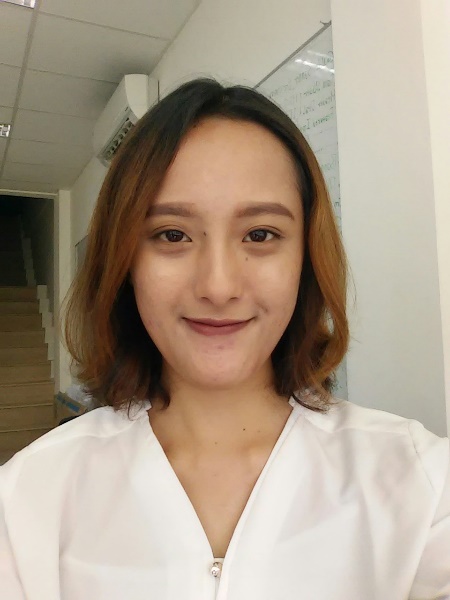 Data PribadiNama			: Dina Lathifa HormanTempat/Tanggal Lahir	: Jakarta, 26 Desember 1993Alamat			: Bojong Gede Indah, Blok G/11RT01/17, Bojong Gede, Bogor, 16320Telepon			: (021)8782798 (rumah)/087770816023 (Hp)E-mail			: dinalathifahorman@gmail.comJenis Kelamin	            :PerempuanTinggi/berat badan		: 158 cm/45 kgAgama                           	: IslamKewarganegaraan		: IndonesiaLatar Belakang Pendidikan Formal1999-2005                                : SD Muhammadiyah Bojong Gede2005-2008                                : SMPN 7 Bogor2008-2011                                : SMAN 9 Bogor2011-2014                                : D-3 Penerbitan-Jurnalistik, Jurusan Teknik Grafikadan Penerbitan, Politeknik Negeri Jakarta, IPK 3,51 (skala 4)Latar Belakang Pendidikan Nonformal2012-2014                                : Student of LIA-Depok in Conversation ClassPengalaman Kerja/MagangNovember 2013-Desember 2013	: Magang sebagai proofreader pada PenerbitAsmaNadia Publishing House (ANPH) November 2014-Januari 2016	: Freelance sebagai website content writerpada Media Online Chirpstory.com(Chirpstory.com/id/Dina16Bahri)Januari 2015-Februari 2016		: Content Writer pada website KelasCinta.com(http://kelascinta.com/author/dina-lathifa)Februari 2016-Sekarang		: Blogger di Halo Robotics (http://blog.halo-robotics.com/author/dina-lathifa/)	Pengalaman OrganisasiSekretaris Umum OSIS SMPN 7 Bogor periode 2006/2007Anggota MPK SMAN 9 Bogor periode 2008/2009Wakil Presiden 2 Polytechnic Radio Station (Poros) FM periode 2011/2012Sekretaris Umum Polytechnic Radio Station (Poros) FM periode 2012/2013KeahlianContent MarketingSocial MediaBloggingTranslatingHandling customerSoftware SkillsMicrosoft Word Microsoft Power Point WordpressCRM (newsletter & live chat)Magento (basic dan edit html)Adobe Photoshop dan Adobe Dreamweaver (basic)HootsuiteFacebook Bussiness ManagerKepribadianFleksibleFast-learnerHard-workingCuriousResume Jobdesc Terkini- Responsible for publishing blogpost on company's blog.- Providing content description for products on e-commerce website.- Providing content to be use for digital campaign.- Responsible for planning, designing, and scheduling newsletter every week or any special occasion(s).- Handling customer service through live chat, phone, email.- Handling social media's company and brands, as well manage Facebook ads.In additional:- Design graphics to be use in digital campaign or blogpost.- Help web developer to maintain website from back-end system (edit html).- Help sales team by track online sales on e-commerce site through back-end system (familiar with magento).Find me onInstagramTwitterFacebookLinkedInDemikian daftar riwayat hidup ini saya buat dengan sebenarnya.Hormat saya,Dina Lathifa Horman